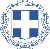 	Τρίκαλα 26/10/2016ΕΛΛΗΝΙΚΗ ΔΗΜΟΚΡΑΤΙΑ	Αρ. Πρωτ.: 58512ΝΟΜΟΣ ΤΡΙΚΑΛΩΝΔΗΜΟΣ ΤΡΙΚΚΑΙΩΝΓραμματεία Οικονομικής Επιτροπής	ΠΡΟΣ : Τα μέλη της Οικονομικής	  Επιτροπής (Πίνακας Αποδεκτών)	 (σε περίπτωση κωλύματος 	  παρακαλείσθε να ενημερώσετε 	  τον αναπληρωτή σας).	57η ΠΡΟΣΚΛΗΣΗ ΣΥΓΚΛΗΣΗΣ ΟΙΚΟΝΟΜΙΚΗΣ ΕΠΙΤΡΟΠΗΣ      Καλείστε να προσέλθετε σε τακτική συνεδρίαση της Οικονομικής Επιτροπής που θα διεξαχθεί στο Δημοτικό Κατάστημα την 04η του μηνός Νοεμβρίου έτους 2016, ημέρα Παρασκευή και ώρα 13:30 μ.μ. για την συζήτηση και λήψη αποφάσεων στα παρακάτω θέματα της ημερήσιας διάταξης, σύμφωνα με τις σχετικές διατάξεις του άρθρου 75 του Ν.3852/2010 (ΦΕΚ Α' 87) :1.	Εγκριση ψήφισης πίστωσης και δέσμευσης ποσού.2.	Έγκριση ψήφισης δαπάνης λογαριασμών.3.	Αποδοχή δωρεών βιβλίων στη Δημοτική Βιβλιοθήκη Τρικάλων για το διάστημα 6/6/16 έως 13/9/164.	Απευθείας Ανάθεση & ψήφιση πίστωσης του έργου «ΕΡΓΑΣΙΕΣ ΓΙΑ ΤΗΝ ΟΛΟΚΛΗΡΩΣΗ ΜΕ ΣΥΝΔΕΣΗ ΜΕ	ΔΙΚΤΥΟ ΦΥΣΙΚΟΥ ΑΕΡΙΟΥ ΤΟΥ 9ου ΔΗΜΟΤΙΚΟΥ ΣΧΟΛΕΙΟΥ ΤΡΙΚΑΛΩΝ5.	Έγκριση δαπάνης για την πληρωμή του 1ου (τελικού) λογαριασμού του έργου «Ανακαίνιση	Οστεοφυλακίου 1ου Νεκροταφείου Τρικάλων»6.	Απευθείας ανάθεση & ψήφιση πίστωσης του έργου "Εργασίες συντήρησης και αναβάθμισης	ανελκυστήρα στον περιβάλλοντα χώρο του συγκροτήματος Μύλου Ματσόπουλου" 7.	Eισήγηση περί έγκρισης του πρακτικού φανερής προφορικής και  πλειοδοτικής δημοπρασίας για την	πολυετή  εκμίσθωση δημοτικής καλλιεργήσιμης  έκτασης  στην τοπική κοινότητα Διαλεκτού στη θέση	Παλιόμυλος που επιδέχεται  καλλιέργεια και  δενδροκομία .8.	«Έγκριση δαπανών και διάθεση πιστώσεων  λογαριασμών των τιμολογίων πάγιας προκαταβολής ».9.	9η Αναμόρφωση προϋπολογισμού οικ. έτους 2016.	Η Πρόεδρος της Οικονομικής Επιτροπής	Χρυσάνθη Γάλλου-Δαλκαφούκη	ΑντιδήμαρχοςΠίνακας Αποδεκτών	ΚΟΙΝΟΠΟΙΗΣΗ	ΤΑΚΤΙΚΑ ΜΕΛΗ1. Ζήσης Γκουγκουστάμος, Αντιπρόεδρος	1.Δήμαρχος & μέλη Εκτελεστικής  Επιτροπής2. Κων/νος Ψύχος	2.Γενικός Γραμματέας  Δ.Τρικκαίων3. Νικόλαος Λέρας	3.Αναπληρωματικά μέλη Ο.Ε.4. Σοφία Αλεστά	        α) Απόστολος Παππάς5. Βάϊος Αναστασίου	        β) Ευθυμία Λεβέντη - Καρά6. Ελένη Αυγέρου - Κογιάννη	        γ) Σωτήριος Σακκάς7. Γεώργιος Στουρνάρας	        δ) Κων/νος Τάσιος8. Καϊκης Γεώργιος	        ε) Δημήτριος Χατζηγάκης